.Beginn mit dem Gesang[1-8] Back, recover, Schuffel 1/2 turn L, back, recover, 1/4 turn L, chasse L[9-16] Behind, side, cross shuffle, side, recover, cross shuffle[17-24] 3/4 turn L, shuffle forward, rock, recover, coaster step[25-32] Cross, point, jazz box with 1/4 turn R..und von vornMadison Olds (de)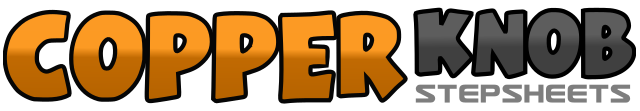 .......Count:32Wall:4Level:Beginner.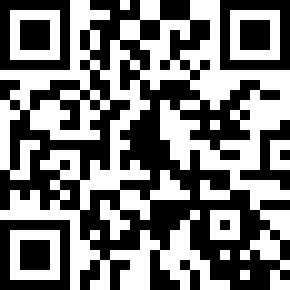 Choreographer:Ole Jacobson (DE) & Nina K. (DE) - April 2019Ole Jacobson (DE) & Nina K. (DE) - April 2019Ole Jacobson (DE) & Nina K. (DE) - April 2019Ole Jacobson (DE) & Nina K. (DE) - April 2019Ole Jacobson (DE) & Nina K. (DE) - April 2019.Music:Moments in the Mountains - Madison OldsMoments in the Mountains - Madison OldsMoments in the Mountains - Madison OldsMoments in the Mountains - Madison OldsMoments in the Mountains - Madison Olds........1,2RF Schritt nach hinten – Gewicht vor auf LF3&41/4 L-Drehung, RF Schritt nach R – LF neben RF absetzen - 1/4 L-Drehung, RF Schritt zurück5,6LF Schritt zurück - Gewicht vor auf RF7&81/4 R-Drehung, LF Schritt nach links – RF neben LF absetzen - LF Schritt nach links1,2RF hinter LF kreuzen - LF Schritt nach links3&4RF über LF kreuzen - LF an RF heran setzen - RF über LF kreuzen5,6LF Schritt nach links- Gewicht auf RF verlagern7&8LF über RF kreuzen - RF an LF heran setzen - LF über RF kreuzen1,21/2 L-Drehung, RF Schritt nach hinten - 1/4 L-Drehung, LF Schritt nach vorn3&4RF Schritt nach vorn - LF an RF heransetzen - RF Schritt nach vorn5.6LF Schritt nach vorn – Gewicht zurück auf RF7&8LF Schritt zurück - RF neben LF absetzen - LF Schritt nach vorn1,2RF über LF kreuzen - LF nach links auftippen3,4LF über RF kreuzen - RF nach rechts auftippen5,6RF über LF kreuzen - 1/4 R-Drehung, LF Schritt nach hinten7,8RF Schritt nach rechts - LF neben RF absetzen